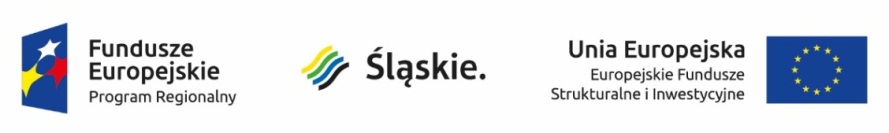 Skład Komisji Oceny Projektów w ramach konkursu 
nr RPSL.11.02.02-IZ.01-24-132/16.L.p.Imię i NazwiskoFunkcja pełniona w KOPJarosław LigasPrzewodniczący KOPAdam WawocznyZastępca Przewodniczącego KOP IP RIT/Sekretarz
 KOP IP RITAnna TofilskaZastępca Przewodniczącego KOPAdam SkupnikZastępca Przewodniczącego KOPKatarzyna CzerwikSekretarz KOPBożena WydrychSekretarz KOPBarbara SzymochaCzłonek KOP – pracownik IOKAneta Woźniczak-KaniutCzłonek KOP – pracownik IOKPiotr BogaczCzłonek KOP – pracownik IOKTomasz StećCzłonek KOP – pracownik IOKPaweł MazurczykCzłonek KOP – pracownik IOKMarta BasińskaCzłonek KOP – pracownik IOKAnna Flaszewska-NowakCzłonek KOP – pracownik IOKEwa Sobisz-CicirkoCzłonek KOP – pracownik IOKAleksandra GrabarczykCzłonek KOP – pracownik IOK IP RITPaweł TułodzieckiCzłonek KOP – pracownik IOK IP RITTomasz DoleżychCzłonek KOP – pracownik IOK IP RIT